ПРОТОКОЛ заседания конкурсной комиссииТамбовского ВРЗ АО «ВРМ»20.04.2017										№    К-5   Присутствовали:Председатель конкурсной комиссии Зам. председателя конкурсной комиссииЧлены конкурсной комиссииПовестка дня:     О подведении итогов открытого конкурса № 001/ТВРЗ/2017 на право заключения договора  по капитальному ремонту покрытия термообрубного участка литейного, далее также сталелитейного, цеха инв.№1013 согласно рабочей документации №П52/16-КР "Капитальный ремонт покрытия термообрубного участка сталелитейного цеха на Тамбовском ВРЗ АО «ВРМ» находящегося на балансовом учете Тамбовского вагоноремонтного завода  АО «ВРМ» в 2017  году.Комиссия решила:В связи с отказом от заключения договора ООО «Желдорснаб Черноземье»     г. Воронеж, письмо № ВМ-16 от 10 апреля 2017 г., признанного победителем открытого конкурса № 001/ТВРЗ/2017, протокол Конкурсной комиссии Тамбовского ВРЗ от 03.04.2017 г. № К-2, на основании п.1.8.4. Конкурсной документации заключить договор с ООО «СПЕЦТЕХНОЛОГИИ», г.Тамбов, конкурсной заявке которого присвоен второй номер, со стоимостью предложения, указанного в его  финансово-коммерческом предложении.Поручить  начальнику ЭМО – главному энергетику Узких С.В. обеспечить заключение договора с ООО «СПЕЦТЕХНОЛОГИИ» г. Тамбов со стоимостью предложения 3 298 305, 08 (Три  миллиона двести девяносто восемь тысяч триста пять рублей 08 коп.) без учета НДС.	Решение принято единогласно.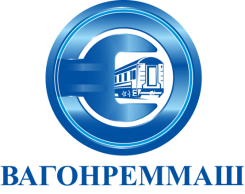 АКЦИОНЕРНОЕ ОБЩЕСТВО «ВАГОНРЕММАШ»Филиал Тамбовский вагоноремонтный завод392009, г. Тамбов, пл. Мастерских, д. 1тел. (4752) 44-49-59, факс 44-49-02, e-mail: tvrz@vagonremmash.ru